Výroční zpráva o činnostiVýroční zpráva o hospodaření školyZákladní škola a Mateřská škola Emy Destinnovénáměstí Svobody 3/930, Praha 6školní rok 2019/2020tel.: 222 202 501, 222 202 502e-mail: info@zsemydestinnove.czwww.zsemydestinnove.cz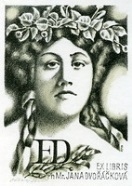 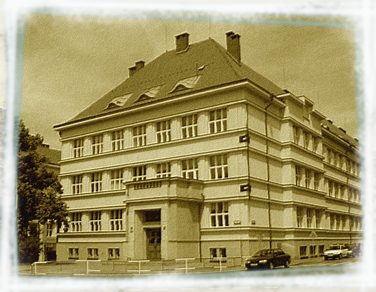 Zpracoval: Mgr. Ota Bažant, ředitel školyOBSAH:1.  Přesný název školy podle posledního rozhodnutí o zařazení	..........................…..…32.  Zřizovatel	….…...33.  Charakteristika školy	34.  Údaje o vedení školy	35.  Adresa pro dálkový přístup, další kontaktní údaje	46.  Vzdělávací program školy, vzdělávací projekty	47.  Stručné hodnocení zkušeností se ŠVP, informace o plánované inovaci nebo revizi; krátký přehled      akcí směřujících k zdokonalení stávajícího ŠVP uskutečněných ve školním roce 2019/20;        vzdělávání žáků podle cílů ŠVP dle vyhlášky č. 15/2005 Sb., bod e)………………………………78.  Údaje o pracovnících školy	 99.  Zaměření tříd s rozšířenou výukou.	1410. Složení specializovaných tříd k 30. 6. 2020.	1511. Žáci vzdělávaní v zahraničí (dle § 38, zák. č. 561/2004 Sb.), žáci individuálně vzdělávaní (dle §                41, zák.č. 561/2004 Sb.) a vzdělávání žáků s hlubokým mentálním postižením (dle § 42, zák.č.     561/2004 Sb.) k 30. 6. 2020….………………………………………………..……...…………….1512. Formy péče o nadané žáky a zkušenosti v této oblasti…	  1513. Počet integrovaných dětí k 30. 6. 2020	1614. Výsledky zápisů do prvních tříd pro školní rok 2020/21	1715. Výsledky přijímacího řízení	1916. Počet žáků, kteří ukončili povinnou školní docházku a odešli ze školy	2017. Volitelné a nepovinné předměty	2017a.Polytechnická výchova................................................................................................................... 2118. Kroužky	2119. Školní družina – klub	2220. Poradenské služby školy …………………………………………………………..……………... 24                  21. Hodnocení prevence rizikového chování …………….………………………………………….. 2522. Školská rada………………………………………………………………………………………. 2623. Další formy spolupráce s rodiči a ostatními partnery školy ……………………………………... 2724. Školní stravování	2825. Výjezdy žáků mimo objekt školy	2926. Spolupráce školy se zahraničím, specifika zahraniční spolupráce, zejm. rozvojové programy	3027. Výsledky kontrol ČŠI, případně jiných kontrol	3128. Účast žáků v soutěžích	3129. Počet žáků s trvalým bydlištěm mimo hl.m. Prahu	3230. Cizí státní příslušníci	3231. Akreditované programy dalšího vzdělávání, popř. existence střediska dalšího vzdělávání	3232. Zapojení školy do dalšího vzdělávání v rámci celoživotního učení	3333. Enviromentální výchova	3334. Multikulturní výchova	3335. Stručná informace o využití vnějších evaluačních prostředků	3436. Stručná informace o autoevaluaci, dosavadních zkušenostech	3537. Informace o grantech (vč. neposkytnutých) ve škol. roce 2019/2020	3638. Konkrétní formy spolupráce v oblasti Veřejná služba pro účely grantových žádostí	  3739. Další údaje o ZŠ	3740. Informace o počtech žáků ve škole s odlišným mateřským jazykem ve vztahu ke znalosti českého 	jazyka ….…………………………………………………………………………………….. 3841. Základní údaje o hospodaření…………………………………………………………………….. 39Přesný název školy podle posledního rozhodnutí o zařazenídle rozhodnutí o zařazení do rejstříku škol a školských zařízení a datum posledního vydání rozhodnutí:Základní škola a Mateřská škola Emy Destinnové, Praha 6, náměstí Svobody 3/930vydání posledního rozhodnutí dne 25.11. 2014 č.j. MSMT -37480/2014-3ZřizovatelMěstská část Praha 6, Čs. armády 23, PSČ 160 52 Praha 6 Charakteristika školyZákladní škola a Mateřská škola Emy Destinnové vykonává činnost základní školy, školní družiny, školního klubu, školní jídelny a od 25. 10. 2014 i mateřské školy. Třídy 1. a 2. ročníku jsou umístěny na odloučeném pracovišti v budově v Českomalínské ulici. Ve školním roce 2019/20 škola vykazovala 798 žáků ve 33 třídách. Škola se dlouhodobě profiluje výukou cizích jazyků a estetické výchovy. V 1. a 2. ročníku nabízí výuku 4 hodin anglického jazyka, z toho 1 hodinu výtvarné výchovy v anglickém jazyce, a od 6. ročníku výběr dalšího cizího jazyka – němčinu, francouzštinu, španělštinu, popř. ruštinu s dotací rovněž 4 hodin týdně. V 8. ročníku, v rámci volitelných předmětů, nabízíme konverzaci v anglickém jazyce. Od školního roku 2013/14  jsme rozšířili výuku výtvarné výchovy v anglickém jazyce pro talentované žáky od 3. do 5. ročníku. Ve výuce cizích jazyků škola dlouhodobě dosahuje velmi dobrých výsledků (viz testování žáků 6. a 9. ročníků – SCIO, které organizuje ÚMČ Praha 6, úspěchy žáků v soutěžích).Žáci s poruchami učení mají přidělen další cizí jazyk až v 8. ročníku – němčinu. V rámci volitelného předmětu jim nabízíme sportovní hry.ZŠ a MŠ Emy Destinnové se zaměřuje na osobnostní rozvoj a úspěch žáků nejen nadaných a talentovaných, ale i na žáky se speciálními vzdělávacími potřebami. Od roku 2006 se žáci učí podle školního vzdělávacího programu Ad astra, který byl od května 2015/16 postupně upravován a doplňován o podrobný popis plnění pravidel inkluze včetně přehledu podpůrných opatření pro 1. a 2. stupeň.Vedle základního vzdělávání nabízí škola velké množství aktivit v rámci zájmové činnosti, zúčastňuje se celoobvodních akcí, kde žáci dosahují velmi dobrých výsledků. Škola spolupracuje i s jinými školami, školskými zařízeními a organizacemi. Nedílnou součástí školy je i její hospodářská činnost. Údaje o vedení školyŘeditel školy: Mgr. Ota Bažant, tel.: 222202502, e-mail: ota.bazant@zsemydestinnove.czZástupci ředitele školy: Mgr. Jitka Dvořáková, tel.: 222502506, e-mail: jitka.dvorakova@zsemydestinnove.czIng. Eva Arazimová, tel.: 222202506, e-mail: eva.arazimova@zsemydestinnove.czMgr. Marek Hlubuček, tel.: 222202525, e-mail: marek.hlubucek@zsemydestinnove.cz       5. Adresa pro dálkový přístup, další kontaktní údajee-mail: info@zsemydestinnove.cz www.zsemydestinnove.czVzdělávací program školy, vzdělávací projekty       Obor vzdělávání 79-01-C/001 Základní škola		        79-01-C/01 Základní školaa) počet tříd a žáků, školní vzdělávací program/y b) vzdělávací projekty7. Stručné hodnocení zkušeností se Školním vzdělávacím programem, informace o plánované inovaci nebo revizi; krátký přehled akcí směřujících k zdokonalení stávajícího ŠVP uskutečněných ve školním roce 2019/20 výsledky vzdělávání žáků podle cílů ŠVP dle vyhlášky č. 15/2005 Sb., bod e) Školní vzdělávací program Ad astra je dokument, který splňuje specifické požadavky vzdělávání žáků školy. Učební osnovy jednotlivých předmětů jsou zpracovány podle požadavků vyplývajících z Rámcového vzdělávacího programu základního vzdělávání. Školní vzdělávací program byl upraven podle požadavků pedagogů a byl doplněn o dodatek týkající se organizace vzdělávání od března 2020 s přehledem témat, která nebyla ve výuce realizována a která přicházejí do vzdělávacího plánu pro školní rok 2020/21. Od 11. března 2020 došlo z důvodu epidemie Covid 19 k uzavření škol. Distanční výuka  probíhala přes program Bakaláři  formou zasílání pracovních listů, později pokračovala formou on line výuky v programu Microsoft Teams.Pro úspěšné plnění cílů vzdělávání a získání potřebných klíčových kompetencí je zapotřebí, aby se žáci i pedagogové co nejaktivněji podíleli na vytváření optimálního prostředí a využívali všech prostředků k tomu, aby vzdělávání bylo smysluplné, pro žáky zajímavé a aby byly splněny cíle vzdělávacího programu v co nejvyšší kvalitě. Je velmi důležité propojit jednotlivé vzdělávací obory mezi sebou a plně využít možností průřezových témat RVP. Tento záměr sleduje vedení školy v rámci kontrolní činnosti. Naplňování očekávaných výstupů                           v jednotlivých předmětech je pravidelně sledováno na pedagogických radách. Navíc v duchu mezipředmětových vztahů a průřezových témat realizujeme několikrát v roce projektové dny. Každoročně vyhlašujeme celoškolní témata (např. projektový den finanční gramotnosti), vedle toho si třídy volí projekty podle specifických zájmů dětí.Ve školním roce 2019/20 jsme plnili program inkluze, který rozšiřuje podporu dětí se speciálními vzdělávacími potřebami. Škola v tomto školním roce poskytla pedagogickou intervenci 47 žákům a 17 žákům byl přidělen asistent pedagoga.Priorita školy - jazykové vzděláváníŠkola je profilována výukou cizích jazyků s dlouholetou tradicí. Výuka anglického jazyka začíná již v prvním a druhém ročníku dvěma hodinami týdně. Vzhledem k tomu, že radnice Prahy 6 investuje do zlepšení jazykové vybavenosti svých žáků nemalé částky, nabízíme Angličtinu s lektorem. Tohoto kroužku se účastní většina žáků školy. Vedle klasické výuky anglického jazyka probíhá v 1. – 3. ročnících i výuka výtvarné výchovy v anglickém jazyce (povoleno MŠMT), ostatní žáci mají tento předmět od 4. ročníku již v jazyce českém. Děti prvních a druhých tříd absolvují tedy celkem výuku anglického jazyka ve 4 hodinách týdně.     Od školního roku 2013/14 jsme rozšířili postupně výuku výtvarné výchovy v anglickém jazyce i pro nadané žáky 4. až 5. ročníků. Žáci 3. tříd v měsíci červnu absolvují rozřazovací testy z anglického jazyka a podle úspěšnosti – úrovně znalostí jsou zařazeni do několika jazykových skupin. Z důvodu pandemie Covid 19 bylo dohodnuto, že ve školním roce 2020/21 dojde k rozřazení do jazykových skupin až v září  nového školního roku. Výuka anglického jazyka probíhá od 4. ročníku ve všech třídách jednoho ročníku současně a samozřejmě je možná „prostupnost“, tzn., že žáci mohou přecházet do skupiny vyšší s intenzivnější, rozšířenější výukou a naopak. Tento přestup je možný v pololetí nebo na začátku nového školního roku na základě prokazatelných výsledků dosažených ve výuce anglického jazyka a na doporučení vyučujícího. Od 6. ročníku, po odchodu žáků na víceletá gymnázia, vytváříme rovnoměrné homogenní kolektivy pro výuku dalšího cizího jazyka, tj. německého, španělského, francouzského, v 6. a 7. ročníku se jedná      o 4 hodiny týdně s dotací ÚMČ Praha 6, v 8. a 9. ročníku 3 hodiny týdně. Výuka dalšího cizího jazyka probíhá na druhém stupni rovněž napříč ročníkem. Tento způsob výuky probíhal                  i ve školním roce 2019/20 již ve všech ročnících ke spokojenosti jak pedagogů, tak i rodičů. Žáci se slabším prospěchem mají možnost studovat další cizí jazyk – německý až od 8. ročníku, v 6. a 7. ročníku jim nabízíme jiné předměty – dramatická výchova, praktické činnosti, sportovní hry a cvičení z informatiky. Ve výuce cizích jazyků škola dlouhodobě dosahuje velmi dobrých výsledků, viz testování SCIO žáků 6. a 9. ročníků, které organizuje ÚMČ Praha 6, či úspěchy žáků v soutěžích.Kromě jazykového vzdělávání klademe důraz i na kulturně – estetickou výchovu, která vede žáky ke vnímavému cítění a chápání kulturních souvislostí nejen v jejich nejbližším okolí, ale i v širším rozsahu. K tomu žákům pomáhá projektové vyučování, návštěvy kulturních akcí, jako jsou divadelní představení, koncerty, návštěvy muzeí a cílené výchovné pořady. Výstupem v této oblasti je tradiční každoročně konaná školní akademie, které se účastní velká část tříd        i jednotlivců, a vyhodnocení celoroční soutěže Zlatá Ema na slavnostním koncertu k poctě Emy Destinnové, kde vystupují umělci, kteří oživují tradici pěvkyně, jejíž jméno škola nese. Ve 2. pololetí školního roku 2019/20 byly veškeré akce v důsledku pandemie zrušeny.Od školního roku 2011/12 nabízíme v 1. ročnících vedle klasického vázaného písma i nové písmo Comenia Script – ve školním roce 2019/20 si toto písmo zvolili rodiče v jedné 1. třídě.  Výuka písma je hodnocena jak pedagogy, tak i rodiči kladně - především z hlediska jednoduchosti, čitelnosti a úhlednosti. 8. Údaje o pracovnících školya) personální zabezpečení (fyzické osoby)b) věková struktura pedagogických pracovníků k 31. 12. 2019 (fyzické osoby):c) odb. kvalifikace (neaprobovanost) pedagogických pracovníků k 31. 12. 2019 dle zák. č.563/2004 Sb. (fyzické osoby): d) jazykové vzdělávání a jeho podpora počet učitelů cizích jazyků k 31.12.2019(fyzické osoby):počty jazykově vzdělávaných žáků k 31.12.2019(fyzické osoby):e) výuka některých předmětů v cizím jazyce Výtvarná výchova v anglickém jazyce pro žáky 1. - 2. ročníků - dotace 1 hodina týdně a výtvarná výchova a pracovní činnosti v anglickém jazyce pro nadané žáky 3. ročníku – dotace 2 hodiny týdně a 4. – 5. ročníku 3 hodiny týdně.Č.j.: MSMT - 6422/2013-210f) odchody pedagogických pracovníků v daném školním roce 	5(z toho do důchodu 2)g) nově přijatí pedagogičtí pracovníci v daném školním roce	7h) nově přijatí absolventi učitelského studia v daném školním roce	0i) nově přijatí absolventi neučitelského studia v daném školním roce	1j) další vzdělávání pedagogických pracovníků    dlouhodobé studium (dle plat. vyhl.)*/ v případě různé délky studia jednotlivých pracovníků uvést každého v samostatném řádku*/ v případě různé délky studia jednotlivých pracovníků uvést každého v samostatném řádku    krátkodobé studium9. Zaměření tříd s rozšířenou výukou:10. Složení specializovaných tříd k 30. 6. 2020:11. Žáci vzdělávaní v zahraničí(dle § 38, zák. č. 561/2004 Sb.),žáci individuálně vzdělávaní(dle § 41, zák. č. 561/2004 Sb.)a vzdělávání žáků s hlubokým mentálním postižením(dle § 42, zák. č. 561/2004 Sb.)k 30. 6. 2020:12. Péče o nadané žákyVe školním roce 2019/2020 byli do běžných tříd zařazeni 3 mimořádně nadaní žáci, dva žáci na 1. stupni   pracovali podle individuálního vzdělávacího  plánu. V rámci výuky byla žákům věnována individuální péče.Žáci nadaní v předmětu anglický jazyk navštěvovali výuku výtvarné výchovy v anglickém jazyce (4. – 5. ročník).Talentování žáci měli možnost v rámci jazykového vzdělávání složit jazykové mezinárodní zkoušky v British Council – žáci 1. stupně zkoušky YLE, žáci 2. stupně zkoušky PET a KET.13. Počet žáků se speciálními vzdělávacími potřebami (2. - 4. stupeň PO) k 30. 6. 2020V rámci inkluze jsme pracovali s žáky s PAS, SPU, SPCH, poruchami zraku, sluchu             i žáky mimořádně nadanými. Začlenění těchto žáků do kolektivu běžných tříd jsme se snažíli využívat výchovně, vzhledem k ostatním žákům. Učili jsme  je empatii, nesobectví a pomoci druhým.Ve školním roce 2019/2020 navštěvovalo běžné třídy 7 žáků s poruchami autistického spektra, 3 žáci s vadou zraku (z toho 1 žák s projevy chování v PAS) a 1 žákyně s vadou sluchu (kochleární implantát). Inkluze probíhala se supervizí odborníků z ŠPZ - SPC, kteří spolupracovali s vyučujícími, hospitovali ve třídách, zúčastňovali se hodnotících schůzek            s rodiči a učiteli.Kromě výše uvedených bylo v rámci inkluze dalších 95 žáků s poruchami učení a chování (dle Doporučení ŠPZ – PPP). Žáci pracovali s jednotlivými vyučujícími, se speciální pedagožkou a výchovnou poradkyní na tom, aby jejich handicap byl v rámci možností minimalizován a mohli dosahovat dobrých výsledků ve vzdělávání.Na škole pracovalo 17 asistentek pedagoga, které mimo jiné pomáhali i se začleněním žáků se speciálními vzdělávacími potřebami do třídních kolektivů.Výchovná poradkyně vede evidenci žáků se speciálními vzdělávacími potřebami, spolupracuje s vyučujícími, s asistentkami pedagogů, se školskými poradenskými zařízeními (PPP a SPC), školní speciální pedagožkou, školní psycholožkou a pomáhá řešit případné problémy.Na základě Doporučení ŠPZ pro vzdělávání žáků se SVP pracovalo ve školním roce 2019/2020  celkem s:2.st. PO 77 žáků3.st. PO 29 žáků4.st. PO 1 žákV rámci pedagogické intervence, práce s žáka s OMJ a reedukace pracovalo s žáky 15 vyučujících a školní speciální pedagožka.Ve druhém pololetí školního roku 2019/2020 bylo vzdělávání žáků ovlivněno epidemií COVID 19. Výuka na 1. i 2. stupni probíhala distančně (program Bakaláři a MS Teams, případně Skype, v jednom případě Zoom). Na zapojení žáků se SVP a OMJ do výuky pracovali společně vyučující, asistentky pedagoga, školní speciální pedagožka i zákonní zástupci dětí.Péče o žáky s odlišným mateřským jazykem (žáci s OMJ)Ve školním roce 2019/2020 bylo do běžných tříd zařazeno 59 žáků s OMJ (17 z nich nepotřebovalo žádnou nebo minimální podporu, 42 žákům byla podpora poskytována).Péče o tyto žáky probíhala individuální formou v rámci výuky, dále byly žákům poskytovány hodiny českého jazyka pro cizince nad rámec vyučovacích hodin, které vedou učitelé českého jazyka a v rámci disponibilních hodin rozšířená výuka českého jazyka se školní speciální pedagožkou. 14. Výsledky zápisů do prvních tříd pro školní rok 2020/21:z toho podle krajů15. Výsledky přijímacího řízenína víceletá gymnázia přijato:na taneční konzervatoř z pátých ročníků přijato:na SŠ z devátých ročníků přijato:do učebních oborů ukončených závěrečnou zkouškou přijato:do církevní střední školy - dvouletý obor  přijato:16. Počet žáků, kteří ukončili povinnou školní docházku a odešli ze školy:17. Volitelné a nepovinné předměty 17a) Polytechnická výchova V rámci polytechnické výchovy jsou žákům poskytovány informace o řemeslných oborech a řemeslech. Žáci 8. a 9. ročníků jsou v pracovních činnostech v kapitole Svět práce seznamováni s možnostmi a průběhem studia v učebních oborech. Žáci jsou vedeni k uvědomění si svých osobnostních předpokladů pro praktickou činnost    a ke konkrétním řemeslům. V rámci jednotlivých kroužků (keramika, informatika, výtvarné techniky apod.) i některých projektů (vánoční dílna) jsou rozvíjeny jejich manuální dovednosti a tvůrčí schopnosti. Prostřednictvím nástěnky jsou žáci průběžně informováni o možnostech návštěv ve středních školách.18. KroužkyCelkem……………………………………………. 697 žáků v 59 odděleních 25 kroužků19. Školní družina – klub:Provoz školní družiny:  pondělí - pátek 6,30 – 18,00  
ŠD ve šk. roce 2019/2020 pracovala rozděleně ve dvou budovách podle jednotlivých ročníků - hlavní budova školy a budova v Českomalínské ulici. ŠD na HB školy pracovala v šesti odděleních a ŠD v Českomalínské pracovala v sedmi odděleních formou odpočinkových, rekreačních a zájmových činností. Každé oddělení pracovalo dle schváleného ročního plánu       a  rozvrhu činností schváleného pro každé oddělení. Paní vychovatelky se během školního roku zúčastnily školení v rámci projektu MAP pro osobní rozvoj ve výchovně vzdělávací činnosti.  Obsazení oddělení ve školním roce 2019/2020Budova Českomalínská (ČM): 6 oddělení Hlavní budova (HB): 7 odděleníDenní rozvrh činností ve ŠD: 06,30 – 07,40 výchovná činnost rekreační a tělovýchovná	11,40 – 13,30	hygienická příprava na oběd, odpočinková činnost13,30 – 14,15	individuální činnost, zájmová činnost14,15 – 15.15 vycházky, výlety, individuální činnost a zájmová činnost 15,15 – 15,30	svačina, příprava na vyučování (individuálně, i dle zájmu rodičů)15,30 – 18,00 zájmová činnost, postupný odchod dětíNa začátku školního roku se žáci seznámili s organizací školní družiny. Postupně poznávali svou školu a osoby, které k ní patří. Hlavním tématem odpoledních činností byla bezpečnost ve škole i mimo školu. Každý si našel nové kamarády a hravou formou se seznámil s dopravní výchovou. V každém oddělení v průběhu školního roku probíhaly i akce zaměřené podle daného tématu a kalendářního měsíce, jako např.: Drakiáda – výroba a pouštění draků ve Stromovce.Mikulášské odpoledne – soutěže, taneční soutěž.Vánoční dekorace, jejich výroba a soutěž. Adventní trhy – Vítězné náměstí.Karneval.Sportovní olympiáda v jednotlivých odděleních. 11. 3. 2020  byla ZŠ a MŠ Emy Destinnové z důvodu pandemie Covid 19 uzavřena, včetně ŠD. Činnost ŠD byla obnovena 25. 5. 2020. Činnost školního klubu 	Školní klub nabízí žákům 2. stupně zájmovou činnost v rámci poledních přestávek mezi vyučováním ve školní knihovně.20. Poradenské služby školyV rámci školy působí školní poradenské pracoviště (ŠPP). Standardní činnosti poradenských pracovníků školy zahrnují služby, které jsou poskytovány žákům, jejich zákonným zástupcům a pedagogickým pracovníkům. Podmínkou pro poskytnutí školní poradenské služby nezletilému žákovi je informovaný souhlas jeho zákonných zástupců. Součástí školního poradenského pracoviště jsou vedle ředitele školy, zástupci ředitele školy, výchovný poradce, metodik prevence a školní psycholog.Konzultační tým pro poskytování služeb ve škole vytvářejí i další pracovníci – třídní učitel, učitel-metodik pro přípravu školního vzdělávacího programu, případně další pedagogové.Výchovné poradenství je prováděno v 1. a 2. ročníku speciální pedagožkou a školní psycholožkou v budově v Českomalínské ulici a ve 3. – 9. ročníku výchovnou poradkyní v hlavní budově školy, která vše zastřešuje, provádí volbu povolání, zodpovídá za správné vyplnění přihlášek na střední školy, vede evidenci integrovaných žáků a žáků nadaných                 a talentovaných.Výchovní poradci jsou pravidelně v kontaktu s třídními učiteli a vedením školy, pořádají schůzky i s ostatními učiteli a workshopy. Metodik prevence vypracovává minimální preventivní program, spolupracuje s vedením školy a se všemi pedagogy v případě předcházení problémům, eventuálně při řešení problémů. Aktivně se podílí na projektech vyhlášených MŠMT a OÚ Praha 6 a na jejich realizaci.Školní psycholožka je přítomna jedno odpoledne v týdnu v hlavní budově školy a jedno dopoledne v budově v Českomalínské 35, konzultuje s ředitelem školy a je k dispozici dětem, rodičům i učitelům. Podílí se na monitorování problémových projevů chování, provádí krizovou intervenci, provádí individuální případovou práci se žáky v osobních problémech, koordinuje kariérové poradenství s ostatními subjekty, které poskytují specializované služby kariérového poradenství (PPP, úřady práce,…).Od školního roku 2016/2017 zahájila svou činnost na škole další psycholožka, která se zaměřuje na práci s třídními kolektivy na prvním i druhém stupni a ovlivňuje prostřednictvím sociálního učení sociální klima školních tříd a potažmo celé školy.Od školního roku 2017/12018 působí na škole v rámci ŠABLON speciální pedagog.Speciálně pedagogické centrum Vertikála realizuje supervizi integrovaných žáků, jeho pracovnice hospitují ve třídách, spolupracují při tvorbě učebních plánů a kontrolují spolu s vedením školy jejich plnění, konzultují vše s ředitelem školy.Oddělení péče o dítě významně pomáhá při řešení výchovných problémů týkajících se rodin žáků.21. Hodnocení prevence rizikového chováníŠkola se věnuje prevenci rizikového chování napříč všemi ročníky prvního i druhého stupně. Na 1. stupni působí na žáky především třídní učitel, který je vede ke zdravému životnímu stylu, seznamuje žáky s péčí o zdraví a citlivě reaguje na aktuální situaci ve třídě, škole i ve společnosti.V prvních a druhých třídách probíhal preventivní program Zippyho kamarádi, který má za cíl naučit děti mnohem lépe reagovat v sociálních situacích. Program žáky učí vyjadřovat emoce, zvládat problematické a zátěžové situace, vycházet s rodiči, sourozenci i kamarády.                      Na program máme velmi pozitivní zpětné vazby ze stran rodičů i pedagogů.Od třetího ročníku do pátého ročníku probíhaly bloky primární prevence vedené lektory Prev-Centra Prahy 6. Bloky probíhaly v obou pololetích během dvou vyučovacích hodin, vždy za přítomnosti třídního učitele. V důsledku epidemie bloky neprošla část tříd.Do pátého ročníku byl zařazen preventivní program Bezpečně on-line, který je zaměřen              na celkovou bezpečnost při práci v kyberprostoru, zejména potom na sociálních sítích.Na 2. stupni prochází žáci systematickou výukou vedoucí k prevenci rizikového chování. Byla začleňována do předmětů občanské výchovy, výchovy ke zdraví, pracovních činností, ale i do hodin přírodopisu, chemie, apod.Každý pedagog zasahoval a působil na žáky průběžně během celého školního roku. V třídnických hodinách, které probíhaly pravidelně jednou týdně první vyučovací hodinu           ve čtvrtek, podnikali třídní učitelé aktivity, které vedly k utváření zdravého třídního kolektivu.Žáci šestého ročníku se zúčastnili na začátku školního roku prožitkového kurzu, kde se učí vzájemné komunikaci a řešení problémů. Navíc kurz rozvíjí a posiluje schopnosti týmové spolupráce, začleňuje nové žáky do kolektivu a vytváří vřelý vztah mezi třídou a třídním učitelem. V návaznosti na prožitkový kurz byl do šestých tříd zařazen preventivní program Unplugged. Na celém druhém stupni ve všech třídách proběhly bloky primární prevence                      od společnosti Život bez závislosti. Každá třída měla jeden blok v rozsahu dvou vyučovacích hodin za první pololetí a v druhém pololetí program absolvovala pouze část druhého stupně z důsledku uzavření škol. Se společností jsme byli spokojeni a budeme spolupracovat i nadále. V devátých třídách proběhl preventivní program Boys and Girls Plus. Školní metodik prevence se zúčastňuje pravidelného školení, zpracovává projekty k dané tematice, podílí se na jejich realizaci, organizuje výstavy s tematikou rizikového chování, zajišťuje odborné přednášky pro žáky i pedagogy, stará se o nástěnku metodika rizikového chování a řeší s žáky problémové situace ve spolupráci s výchovným poradcem. Již čtvrtým rokem jsme uspořádali teambuilding pro celou sborovnu, včetně asistentů pedagoga a vychovatelek školní družiny. Zde měli pedagogové a další pracovníci školy možnost načerpat nové nápady pro práci se třídou, rozvinout pozitivní vztahy mezi sebou              a pracovat společně na správném klimatu školy, které ovlivňuje celý chod školy. Pedagogický sbor prošel dalším vzděláváním v oblasti prevence a práce s třídním kolektivem. Setkání školního poradenského pracoviště probíhalo vždy jednou za měsíc a účastnil se jich ředitel školy, zástupci školy, školní psycholog, výchovný poradce, metodik prevence              a speciální pedagog. 22. Školská rada 	Po tříletém funkčním období byla zřízena usnesením Rady městské části Praha 6 č.1173/20 ze  dne 21. ledna 2020 nová školská rada. Byli zvoleni dva zástupci z řad rodičovské veřejnosti, dva zástupci z řad pedagogů a jmenováni RMČ dva zástupci ÚMČ Praha 6.Členové školské rady ZŠ Emy DestinnovéJmenovaní zřizovatelem:Mgr. Jan LacinaVladimír ŠuvarinaZvoleni z řad rodičů:MUDr. Matěj Voskovec – Vaksman - předseda    Veronika VáňováZvoleni z řad učitelů:Mgr. Eva WollnerováMgr. Jaroslav SupekŠkolská rada zasedá pravidelně dvakrát ročně (eventuálně dle potřeby). Sleduje                  a hodnotí činnost školy, jsou jí předkládány veškeré důležité dokumenty – Výroční zpráva, výsledky žáků, výsledky inspekční zprávy, změny ve školním řádu, změny ve školním vzdělávacím programu Ad astra apod., ředitel školy je pravidelně zván na schůzky, připravuje veškeré podklady pro informace o škole a předává je. Členové školské rady jsou zváni na akce školy a pravidelně se zúčastňují setkání se zástupci rodičů jednotlivých tříd – 4 x ročně. Školská rada se těší z úspěchů školy a podporuje v práci pedagogický sbor. Je velmi pozitivně vnímána a respektována rodičovskou veřejností.  	Z důvodu epidemie Covid19 se ve školním roce 2019/20 všechna plánovaná setkání nemohla uskutečnit.23. Další formy spolupráce s rodiči a ostatními partnery školy, její zaměření; u „sdružení rodičů“ uveďte přesný název organizace, její právní formu (odborová organizace, organizace zaměstnavatelů, občanské sdružení, OPS…)Fungujícími články a oporou pro školu jsou pravidelné schůzky se zástupci rodičů jednotlivých tříd a školská rada. Rozvinula se partnerská spolupráce mezi školou, rodiči                 a zástupci obce. Rodičovská veřejnost je mimo jiné oslovována přes internetové stránky školy.  Naší snahou je uspokojit pokud možno většinu jejich návštěvníků. Další způsob oslovení je prostřednictvím bulletinových zpráv a informačních schůzek – „Předškolák“, „Výjezdy              do zahraničí“ apod.  Schůzky s rodiči probíhají střídavě formou klasických setkání rodičů s učiteli a formou konzultací, zde je možná a doporučená i účast dítěte. Před těmito schůzkami jsou pravidelně informováni zástupci rodičů jednotlivých tříd o aktuálním dění ve škole a o plánovaných aktivitách. Celoškolní tradiční akce, jako jsou školní akademie, koncert k poctě Emy Destinnové, vánoční trhy, dny otevřených dveří, stejně jako třídní akce, dávají příležitost            ke sblížení školy a veřejnosti, vzájemnému porozumění. S rodičovskou veřejností spolupracujeme i při zajišťování akcí školy nebo využití nabídek různých aktivit z pozic jejich profesí.Pro zkvalitnění komunikace mezi pedagogy a rodiči byly zavedeny u žáků 3. – 9. ročníků elektronické žákovské knížky. Ve druhém pololetí školního roku 2019/20 v důsledku pandemie bylo s rodiči komunikováno výhradně přes žákovskou knížku nebo online v MS Teams.Existuje dlouholetá spolupráce školy s  Pedagogickou fakultou UK v Praze – ZŠ a MŠ Emy Destinnové je fakultní školou.ZŠ Emy Destinnové dlouhodobě spolupracuje se Speciální školou v Rooseveltově ulici a žáci obou škol absolvují s některými třídami společné akce. Tato činnost přináší žákům naší školy cenné výchovné prvky – empatii, nesobectví, schopnost pomoci slabšímu.Stejně tak je tomu u dlouholeté spolupráce se ZOO Praha. Ve školním roce 2019/20       se naše škola opět zúčastnila projektu vyhlášeného ZOO Praha. Spolupráce se ZOO vyústila v realizaci výstavy žákovských prací v kulturním centru v ZOO Praha. Škola dlouhodobě spolupracuje s LDN v Chitussiho ulici v Praze 6. Žáci pravidelně navštěvují před Vánocemi a Velikonocemi seniory a předávají jim drobné dárky, které sami vyrobili.Ve spolupráci s Francouzským institutem v Praze umožňuje ZŠ a MŠ Emy Destinnové stáže francouzským studentům (v březnu 2020 se stáž z důvodu epidemie neuskutečnila).I ve školním roce 2019/20 pokračovala spolupráce s BritishCouncil. Žáci naší školy mohou navštěvovat kroužky, které je připravují na mezinárodní jazykové zkoušky YoungLearners, KET a PET. ZŠ získala certifikát, který ji opravňuje k možnosti vykonávat zkoušky přímo v jejích prostorách. O tyto zkoušky je mezi žáky i rodiči mimořádný zájem. Z důvodu pandemie v letošním školním roce jazykové zkoušky neproběhly.ZŠ a MŠ Emy Destinnové spolupracuje s Úřadem průmyslového vlastnictví. Žáci            se pravidelně zúčastňují přednášek, které Úřad nabízí.ZŠ spolupracuje s Vyšší odbornou školou pedagogickou a sociální, střední odbornou školou pedagogickou a gymnáziem Prahy 6, Evropská 33. Studenti této školy vykonávají v naší ZŠ praxi ve školní družině.Odborová organizace nebyla dosud na ZŠ a MŠ Emy Destinnové založena.24. Školní stravování: Zaměstnanci školní jídelny pracují s moderní technologií; došlo k výraznému zlepšení, zejména při odnášení táců s nádobím – posuvný pás. Školní kuchyně zajišťuje obědy i pro mateřskou školu, sousední školu ZŠ náměstí Svobody 2/930 a Speciální školu v Rooseveltově ulici. Dosud nabízí výběr ze 3 jídel. Velký zájem o prodej obědů přes ulici mají i senioři. V době uzavření škol školní jídelna stravovala děti zaměstnanců IZS.25. Výjezdy žáků mimo objekt školy:Ve školním roce 2019/2020 se uskutečnil z důvodu pandemie Covid 19 pouze 1 výjezd do zahraničí. Jednalo se o studijní pobyt s výukou cizího jazyka (Anglie s výukou pro žáky 5. ročníku). Žáci byli ubytováni v rodinách, trávili 3 – 4 hodiny denně se zkušenými lektory a měli tak možnost jazykového zdokonalování. Jazykové dovednosti měli možnost uplatnit                        i v rodinách, kde také poznávali životní styl a kulturu navštívené země. Volná odpoledne trávili absolvováním výletů po blízkém okolí. Vzhledem k plošnému uzavření škol jsme byli nuceni zrušit výměnný zájezd                     do Madridu, studijní pobyt ve Freiburgu a studijní pobyt v Anglii pro žáky 2. stupně. Rovněž došlo ke zrušení plánovaných škol v přírodě.26. Spolupráce školy se zahraničím, specifika zahraniční spolupráce, zejm. rozvojové programy 	ZŠ Emy Destinnové nadále pokračuje ve spolupráci se zahraniční školou:COLÉGIO ESTUDIO MADRIDDíky této spolupráci byly vytvořeny dobré podmínky především pro realizaci výměnných zájezdů, které zúčastněným dětem přinášejí 14 dnů intenzivní komunikace v daném jazyce a pedagogům možnost porovnat výuku v naší škole s výukou ve škole zahraniční.Výjezdy žáků mají vždy výukový charakter a žáci zpracovávají podle zadání vyučujících projektovou práci, která je učiteli hodnocena.Ve školním roce 2019/20 se nemohl výměnný zájezd z důvodu pandemie uskutečnit. Vedení školy v Madridu má o spolupráci trvalý zájem. Výměnné zájezdy a spolupráce se zahraničními školami představují pro ZŠ Emy Destinnové významnou složku výchovy k evropanství a posun v začlenění mezi státy EU.Kromě výměnných zájezdů pořádá škola ještě výukové zájezdy do Anglie s ubytováním v rodinách (ve školním roce 2019/20 se uskutečnil pouze jeden zájezd  – pro žáky 5. ročníku       Ostatní plánované výjezdy se z důvodu epidemie Covid19 nerealizovaly.Všechny tyto zájezdy mají jediný cíl – poskytnout dětem možnost konverzace s rodilým mluvčím a poznat kulturu navštěvovaných zemí.Výukové zájezdy jsou nadále výrazně dotovány z programu Otevřený svět OÚ MČ Praha 6.Některé třídy naší školy pokračovaly i v tomto školním roce s e-Twinningem – spolupráce se zahraničními školami a studenty v rámci ICT. Přínosem bývá i stáž začínajících učitelek z Francie, která se ale ve školním roce 2019/20 rovněž neuskutečnila. ZŠ Emy Destinnové byla o její organizaci požádána Francouzským institutem v Praze.Pro žáky, kteří se učí francouzskému jazyku, bývá aktivním doplňkem výuky, přináší jim nejen obohacení výuky samotné ve smyslu možnosti zlepšit si výslovnost, gramatiku               a rozšířit slovní zásobu, ale také rozšířit si znalosti geografické.27. Výsledky kontrol ČŠI, případně jiných kontrol ČŠI – kontrola dodržování vybraných ustanovení školského zákona a souvisejících  a prováděcích předpisů, které se vztahují k poskytování vzdělávání a školských služeb, vykonávaná podle § 174 odst. 2 písm. d) školského zákona, ve znění pozdějších předpisů.Závěr: nebylo zjištěno porušení právních předpisů – závěry inspekce zveřejněny na internetových stránkách školy.Krajská hygienická stanice Královéhradeckého kraje – kontrola podle zákona 255/2012 Sb., o kontrole a podle § 88 zákona č. 258/2000 Sb., o ochraně veřejného zdraví a o změně některých souvisejících zákonů, ve znění pozdějších předpisů. Místo kontroly – lyžařský výcvikový kurz, Hotel Energetik, Pec pod Sněžkou. Závěr: v oblastech kontroly nebyly zjištěny závady. 28. Účast žáků v soutěžíchŽáci se během školního roku zúčastňovali mnoha sportovních soutěží pořádaných OÚ MČ Praha 6 s velmi dobrým umístěním. Sportovní klání mezi školami Prahy 6 bylo přerušeno pandemií Covid 19. Žáci jsou každoročně úspěšní i v jazykových soutěžích. V únoru proběhlo na naší škole obvodní kolo olympiády v anglickém jazyce. Ve velké konkurenci se naši žáci umístili                na předních místech (2. a 3. místo v jednotlivých kategoriích).V obvodním kole matematické olympiády 5. tříd se umístili v silné konkurenci                 na prvních deseti místech dva žáci naší školy. V soutěži HANDY DANDY obsadili první tři místa žáci ZŠ a MŠ Emy Destinnové.Žáci naší školy mohou rozvíjet své jazykové dovednosti v mnoha odpoledních kroužcích. Mezi nejoblíbenější patří kroužky, které žáky připravují na mezinárodní jazykové zkoušky YoungLearners, KET a PET ve spolupráci s BritishCouncil v Praze. Ve školním roce 2019/20 se z důvodu pandemie zkoušky nekonaly.29. Počet žáků s trvalým bydlištěm mimo hl. m. Prahu k 30.6.2020:30. Cizí státní příslušníci k 30. 6.2020:31. Akreditované programy dalšího vzdělávání, popř. existence střediska dalšího vzdělávání ---32. Zapojení školy do dalšího vzdělávání v rámci celoživotního učení  ---33. Environmentální výchovaEnvironmentální výchova je nad rámec osnov příslušných předmětů rozšiřována především exkurzemi a výjezdy do škol v přírodě, kde každá třída plní vlastní ekologický program. Při četnosti výjezdů je patrné, že tento program zasahuje téměř každou třídu.	Rovněž již zmiňovaný projekt - spolupráce se ZOO Praha - je významným elementem ekologické a environmentální výchovy. 	Třídění odpadu patří k denním samozřejmostem školy, stejně tak jako ekologicky zaměřené projekty.34. Multikulturní výchova	 V rámci multikulturní výchovy škola podporuje a zabezpečuje rovné příležitosti všech žáků. K zajištění podmínek bezplatné přípravy k začlenění žáků-cizinců ze zemí EU a z třetích zemí do základního vzdělávání získala škola grant z MŠMT. ZŠ a MŠ Emy Destinnové poskytuje výuku českého jazyka přizpůsobenou potřebám těchto žáků. 35. Stručná informace o využití vnějších evaluačních prostředků	ZŠ a MŠ Emy Destinnové využívá plně možností vnější evaluace, žáci jsou každoročně testováni a výsledky těchto testů jsou podkladem k autoevaluaci i určitým měřítkem úspěšnosti výuky.	SCIO testy žáků 6. a 9. tříd prokázaly velmi dobré výsledky ve všech testovaných předmětech.ročník:Český jazyk – „ ….výsledky vašich žáků jsou lepší než u 80% zúčastněných škol.“Matematika – „ … výsledky vaší školy v matematice jsou lepší než u 80 % zúčastněných škol.“9.  ročník Český jazyk – „ … výsledky vašich žáků v českém jazyce řadí vaši školu  mezi 10% nejúspěšnějších škol v testování.“Matematika – „ … výsledky vašich žáků v matematice jsou lepší než u 70% zúčastněných škol.“Testování anglického jazyka v rámci projektu SCIO. Výsledky jsou uvedeny v příloze.Pozn.: v příloze výsledky testování žáků 6. a 9. ročníků36. Stručná informace o autoevaluaci, dosavadních zkušenostech 	Vlastní hodnocení bylo zpracováno v termínu daném zákonem a v souladu s osnovou uvedenou ve školním vzdělávacím programu Ad astra. Autoevaluace probíhá několika formami:Sebehodnocení žáků je jednou z priorit ZŠ Emy Destinnové. Od žáků vyžadujeme, aby se dokázali hodnotit, ohodnotit své výkony a výsledky ve vzdělávání, své chování            a přístup ke školním povinnostem. Samozřejmostí je i vzájemné hodnocení spolužáky.Hodnocení žáků učitelem je další forma autoevaluace. Nejde o známku ani o body, ale o ústní hodnocení – pochvalu či upozornění na nedostatky v jeho práci.Závěrečné ročníkové práce žáků 9. tříd ověřují dovednosti, schopnosti a znalosti žáka na konci školní docházky. Žáci si mohou zvolit téma jim blízké z široké nabídky předmětů, které jim připravuje vedení školy spolu s pedagogy. Sebehodnocení a hodnocení pedagogických pracovníků vedením školy.Pro lepší informovanost žáků, ale především rodičů používáme již třetím rokem elektronickou žákovskou knížku.37. Informace o grantech (vč. neposkytnutých) ve škol. roce 2019/2020:   	38. Konkrétní formy spolupráce v oblasti Veřejná služba pro účely grantových žádostí	Projekt Veřejná služba má v ZŠ Emy Destinnové velkou tradici. Škola ještě před jeho vyhlášením spolupracovala s Domovem pro seniory Elišky Purkyňové a Speciální školou v Rooseveltově ulici. Kromě návštěv v těchto zařízeních a společných projektů žáků škola věnovala jeden z koncertů k poctě Emy Destinnové právě seniorům. Později jsme rozšířili             i spolupráci s Domem sociálních služeb ve Šlejnické ulici.	Ve školním roce 2015/16 jsme navázali spolupráci s LDN v Chitussiho ulici v Praze 6. Od té doby žáci naší školy před Vánocemi a Velikonocemi navštěvují seniory a předávají jim drobné dárky, což má obrovský ohlas. Tato činnost má jednoznačně pro žáky obohacující vliv, učí je empatii a laskavosti k seniorům.39. Další údaje o ZŠ, které považujete za důležité	Prioritou školy zůstává nadále výuka jazyků a výchova estetická a kulturní. Naším cílem je vést žáky ke vnímavému cítění a chápání kulturních souvislostí nejen v jejich nejbližším okolí, ale i v širším rozsahu. K tomu žákům pomáhají návštěvy kulturních akcí, jako jsou divadelní představení, výchovné koncerty, návštěvy muzeí a cílené výchovné pořady. Výstupem v této oblasti je školní akademie, které se účastní velká část tříd i jednotlivců.	K vytváření potřebných názorů a postojů v různých oborech lidské činnosti vedou průřezová témata. Jsou součástí osnov, kde jsou názorně popsány cíle vedoucí k utváření správných hodnotových komplexů. Osobnostní a sociální výchova je zapracována jako samostatný předmět druhého stupně – Osobnostní výchova. Navíc v duchu průřezových témat realizujeme několikrát v roce projektové dny. Každoročně vyhlašujeme celoškolní témata, vedle toho si třídy volí projekty podle specifických zájmů dětí.	ZŠ Emy Destinnové organizuje každoročně pro žáky 2. stupně obvodní kolo olympiády v anglickém jazyce. 	Ve školním roce 2011/12 skončil dvouletý pilotní program pokusného ověřování výuky psacího písma Comenia Script podle §171 odst. 1 zákona č.561/2004 Sb., o předškolním, základním, středním, vyšším odborném a jiném vzdělávání. Mezi čtyřiceti přihlášenými školami byla i naše škola. Od té doby nabízíme rodičům v 1. třídách možnost výběru mezi klasickým vázaným písmem a Comenia Script. 	Již sedmým rokem se škola podílela na projektu Příběhy našich sousedů v Praze 6           ve spolupráci s POST BELLUM. Vzhledem k uzavření škol v důsledku pandemie žáci prezentovali svůj projekt pouze před svými spolužáky. 	Pro školní rok 2019/20 obhájila Základní škola Emy Destinnové titul Excelentní jazyková škola, který uděluje radnice Prahy 6 školám, které splní požadovaná kritéria – nabídka výuky alespoň čtyř jazyků, nabídka výjezdu žáků na jazykové pobyty do ciziny, výuka                   s rodilými mluvčími a partnerství školy se zahraničím. Škola se musí umístit v celostátním srovnání mezi nejlepšími 20% škol testovanými SCIO testy z angličtiny.	ZŠ Emy Destinnové provádí každoročně testování žáků 6. a 9. ročníků z předmětů anglický jazyk, matematika, český jazyk a zjišťuje obecné studijní předpoklady žáků. S jejich výsledky jsou seznámeni pedagogové i rodiče žáků.	ZŠ Emy Destinnové se v soutěži o nejhezčí vánoční stromeček základních škol Prahy 6 umístila na 3. místě a získala poukaz na nákup zboží v hodnotě 5.000 Kč. Za tuto částku byly osázeny květinami truhlíky v hlavní budově školy.	Již sedmým rokem škola používá od 3. ročníku (v hlavní budově školy) elektronickou třídní knihu a čtvrtým rokem elektronickou žákovskou knížku.	Dne 11. 3. 2020 došlo z důvodu epidemie Covid 19 nařízením Vlády ČR k uzavření škol v celé České republice.	25. 3. 2020 rozhodl MHMP o otevření ZŠ a MŠ Emy Destinnové, jako jediné v Praze 6   pro děti zaměstnanců IZS. Tato služba byla ukončena  22. 5. 2020.  	 Po uzavření školy byly žákům zasílány domácí úkoly v programu Bakaláři. Poté, co se ukázalo, že uzavření školy bude trvat déle než se předpokládalo, jsme zahájili pro žáky 1. i  2. stupně distanční výuku on line  v programu  Microsoft Teams.	11. 5. 2020 byla obnovena na bázi dobrovolnosti za přísných hygienických opatření výuka žáků 9. tříd. O výuku byl ze strany žáků mimořádný zájem (účast 92%).	25. 5. 2020 byla obnovena prezenční výuka pro žáky 1. stupně (účast 62 %). Žáci pracovali ve 20 skupinách a vzhledem k vysoké absenci žáků jsme výuku přenášeli on line.	9. 6. 2020 byla obnovena výuka pro žáky 6. – 8. ročníků.40. Informace o počtech žáků ve škole s odlišným mateřským jazykem ve vztahu ke znalosti českého jazyka:41. Rozbor hospodaření ZŠ a MŠ Emy Destinnové za rok 2019I.	Úvodtyp organizace: příspěvková organizacevnitřní struktura: čtyři střediska (mateřská škola, ZŠ, školní družina, školní jídelna)II.	Finanční plán a jeho plněníII. 1 Hlavní činnostzhodnocení hospodaření za dané obdobíCelkový příspěvek MČ Praha 6  k 31. 12. 2019  je 10 056 tisíc v letošních nákladech bylo čerpáno 9886, rozdílem 170 tisíc byly pokryty mylné odhady v předešlých letech, takže dotace byla vyčerpána na 100%. Rezervní fond  byl čerpán   85 tis – šablony. Rezervní fond účet 413 byl čerpán ve výši 158 tisíc.  Investiční fond čerpán ve výši  1116 tisíc..Na pokrytí nákladů za energie bylo použito 540 tisíc z doplňkové činnosti.plnění výnosůVýnosy z hlavní činnosti jsou tvořeny:platbami za mateřskou školuplatbami za školní družinustravným předfakturací nákladů za energie ZŠ a ZŠ nám. Svobody 2čerpání nákladů Položky vykazující odchylku: Část nákladů na energie, týkající se hlavní činnosti byla uhrazena z doplňkové činnosti ve výši   540 tisícpřehled všech finančních zdrojů v členění: vlastní zdroje (výnosy z hlavní činnosti, fondy), poskytnutý příspěvek od MČ Praha 6 a od MHMP, dary, grantyVlastní zdroje:                                                                                      - výnosy z hlavní činnosti	                        tisícz toho:stravné	                       6 618  tisícškolné MŠ	                          157  tisíc poplatky za ŠD	                          813  tisícpředfakturace nákladů na energie a služby	                       1 712  tisíc- čerpání rezervního fondu šablony (viz. tabulka fondy)                        85 tisíc	- čerpání fondu odměn		    0 tisíc	Poskytnutý příspěvek  UZ 96,115	  3 859  tisícposkytnutý příspěvek od MHMP                                                     55 975  tisícposkytnutý příspěvek od MČ Praha 6                                              10 056  tisíc	II.2. Doplňková činnostPředmětem doplňkové činnosti je podnájem prostor, platby za kroužky, stravné za cizí strávníky a provize za prodejní automat.hospodářský výsledek Kč   344 tisíc  Kčplnění výnosů: platba za kroužky	                                                             1 089  tisícstravné	                        755 tisícpodnájmy prostor	                    1 040 tisícplnění nákladů: Náklady doplňkové činnosti jsou účtovány dle skutečnosti, kromě nákladů na energie, které jsou účtovány dle kalkulace.III.	Nákup neinvestičního majetku od 5.000 – 40.000,- Kč za kusViz. PřílohaIV. 	Čerpání výdajů na opravy a udržování nad 5.000,- Kč (pol. 5171)Viz. přílohaV.  InvesticeNákup investic                               629 tisícTechnické zhodnocení budovy      187 ticícOpravy                                                0  Převod MČ P6                                300  tisícViz.  Tabulka   Fondy příspěvkových  organizací  hrazeno z fondu investicVI.	FondyPřehled o tvorbě a čerpáníFond odměnstav k 1.1.2019                                                368 084,--příděl z HV 2018		0,-čerpání			0,-zůstatek k 30. 9..2019                              368 084,--	                                Fond investičnístav k 1.1.2019                                         617 576,56odpisy                                            --	čerpání                                           		         zůstatek k 31.12.2019                               291 905,83                                      Rezervní fond   413   -  stav k 1.1.2019                                            0      příděl z HV 2018	                      158 041,35    čerpání (viz. tabulka fondy)             158 040,98                 0	zůstatek k 31.12.2019                                     0,37     Rezervní fond   414stav k 1.1.2019                                         84 751,25                                                Šablony                                                  1 986 112,19dar                                                              5 000,--čerpání     šablony                                     84 751,25                                              zůstatek k 31.12.2019                           1 991 112,19       FKSPstav k 1. 1.2019                                 	       829 085,52tvorba 2% z hrubých mezd                      924 447,60   čerpání                                                   1 011 056,69zůstatek k 31.12.2019                               742 476,43Všechny fondy jsou kryty finančními prostředky.Prostředky FKSP jsou na zvláštním účtuZ účtu FKSP jsou poskytovány půjčky /pohledávky za zaměstnanci. VII. 	Komentáře k ostatním tabulkám VIII.	Podnájemní smlouvyPodnájemní smlouvy jsou uzavírány dle pokynů zřizovatele,  zjištěné  nedostatky jsou neprodleně  napravovány.IX.	ZávěrZhodnocení opatření přijatých v předchozích letechOrganizace věnuje během celého roku pozornost čerpání příspěvku dle vytvořeného finančního plánu. Větší nákupy a opravy jsou plánovány dlouhodobě. V průběhu roku sledujeme plnění finančního plánu a případné odchylky do původního plánu ihned vyhodnocujeme a následně řešíme např. zapojením rezervního fondu nebo úhradou části nákladů z doplňkové činnosti.Případná opatření vedoucí k zajištění ekonomicky efektivnějšího provozuBěhem celého kalendářního roku čerpat finanční prostředky průběžně. Havarijní stavy na budově řešit co nejdříve a nejefektivněji, aby nebyly způsobeny větší škody na majetku zřizovatele. Získávat více finančních prostředků z hospodářské činnosti lepším  využitím   pronajímaných  prostor.Zpracovala: Jiřina BakulováDatum: 	28. 1. 2020	Schválil: Mgr. Ota BažantVýroční zprávu  o činnosti Základní školy a Mateřské školy Emy Destinnové a o jejím hospodaření projednala školská rada dne 14. 10. 2020 a s jejím obsahem souhlasí.V Praze dne 15. 10. 2020                                      Mgr. Ota Bažant, ředitel školynázev školního vzdělávacího programu1. stupeň1. stupeň2. stupeň2. stupeňnázev školního vzdělávacího programupočet třídpočet žákůpočet třídpočet žákůVlastní ŠVP Ad astra1741116387celkem1741116387vzdělávací projekt1. stupeň1. stupeň2. stupeň2. stupeňvzdělávací projektpočet třídpočet žákůpočet třídpočet žákůZačít spolu----Zdravá škola, Škola podporující zdraví----Tvořivá škola ----Waldorfská škola----Montessori škola----Ekoškola----Pohyb do škol----EATS (cizí jazyky)----jiný vzdělávací projekt *)   Zlatá Ema - celoroční celoškolní projekt – téma Republika stoletá1741116387celkem1741116387Ostatní vzdělávací projektypočet třídpočet žákůBrusleníProžitkové kurzyPrimární prevencePlavání – 2. a 3. roč.Lyžařský výcvikHravý architektNávštěva „Beach arény“Návštěva divadel, kin a muzeí Vánoční trhyVánoční dílnaPoznávací výletyŠkoly v příroděAnglické projektyBesedy v knihovněSportovní akceKoncertyAnglie 5. třídPříběhy našich sousedůEkologie a recyklaceDopravní výchovaRybova Mše vánočníEnvironmentální výchovaHrátky s počítačemPythagoriádaDigitálně envir. vzděláváníDen IZSBesedy Bezpečné chováníFinanční gramotnost – projekt. denSoutěž Handy DandyCelkem164334417               38303318281218942348741042112373329368   93723928224161              836692720840  461132522162085246 54               94             15265938210348325367162147186Pracovnícik 30. 6. 2019k 30. 6. 2020učitelé5759vychovatelé1414spec. pedagogové11psychologové22pedagog. vol. času--asistenti pedagoga1617trenéři--pedagogičtí celkem9093nepedagogičtí3230celkem všichni122123věkdo 20 let včetně21–30 let31-40 let41-50 let 51-60 let61 rok a více z toho důchodciučitelé-313211397vychovatelé-352133spec.pedagog.---1---psychologové--1-1--pedag.vol. času-------asistenti pedag.127522trenéři-------pedag. celkem-72131201413z toho žen-71828181311PP celkemPP s odb. kvalifikacíPP bez odb. kvalifikaceučitelé I. stupně ZŠ21192učitelé II. stupně ZŠ38362vychovatelé14140speciální pedagogové-psychologové22-pedagogové volného času---asistenti pedagoga1616-trenéři---počet učitelů cj celkem 21z toho rodilých mluvčích2celkem učitelů cj s odbornou kvalifikací20celkem učitelů cj bez odborné kvalifikace1žáci učící se cjjako povinný předmětžáci učící se cjjako povinný předmětžáci učící se cj jako povinně volitelný předmětžáci učící se cjjako nepovinný předmětžáci učící se cjjako nepovinný předmětI. stupeňII. stupeňII. stupeňI. stupeňII. stupeňAJ411387---NJ-192--FJ-39--ŠJ-118--RJ-----ostatní-----studium ke splnění kvalifikačních předpokladů studium ke splnění kvalifikačních předpokladů studium ke splnění kvalifikačních předpokladů zaměření vzdělávánípočet účastníkůdélka studia (v letech, měsících či dnech) */studium v oblasti pedagogických věd12 rokystudium pedagogikystudium pedagogikystudium pro asistenty pedagoga11 rokstudium pro ředitele škol a školských zařízenístudium k rozšíření odborné kvalifikace35 letstudium k rozšíření odborné kvalifikacedalší vysokoškolské studium (další „aprobace“)celkem studium ke splnění kvalifikačních předpokladů5xxxstudium ke splnění dalších kvalifikačních předpokladů studium ke splnění dalších kvalifikačních předpokladů studium ke splnění dalších kvalifikačních předpokladů zaměření vzdělávánípočet účastníkůdélka studia (v letech, měsících či dnech) */studium pro vedoucí pedagogické pracovníky--studium pro výchovné poradce12 rokystudium k výkonu specializovaných činnostícelkem studium ke splnění dalších kvalifikačních předpokladů1xxxstudium k prohlubování odborné kvalifikace studium k prohlubování odborné kvalifikace studium k prohlubování odborné kvalifikace průběžné vzdělávání (zejména kurzy a semináře) počet účastníkůdélka studia (v týdnech či dnech) Teambuilding 5248 hodinKazuistický seminář pro AP166 hodinŠkolení MAP – mat. gram.14 hodinyŠkolení k probl. DPH33 hodinyŠkolení MAP Zvánovice148hodinKonference primární prevence16 hodinKonference MHMP16 hodinŠkolení koordinátorů školního parlamentu24 hodinyŠkolení MAP – financování ŠD14 hodinyPeriodické školení BOZP852 hodinyZapojení technologií do výuky čt. gram.14 hodinyKonference k programu Bakaláři18 hodinŠkolení  - právní normy16 hodinŠkolení MAP poruchy chování v ml. škol. věku ŠD 18 hodinŠkolení herní prvky, zahrady a první pomoc 14 hodinyŠkolení CO684 hodinyŠkolení ŠABLONY – čtenářská gramotnost144 hodinyŠkolení - kybešikana24 hodinyŠkolení Zippiho kamarádi13 hodinyŠkolení ŠABLONY – rozvíjení rozum. potenciálu24 hodinyŠkolení ŠABLONY podpora matemat. gram.74 hodinyŠkolení – pedagogická dokumentace24 hodinyPyrotechnické vzdělávání – robotické hračky75 hodinŠkolení Bakaláři653 hodinyŠkolení webinář – jak učit distančně654 hodinyŠkolení webinář – metody výuky online654 hodinyŠkolení webinář – program a pravidla online výuky654 hodinycelkem krátkodobé studium531xxxpředmětjazykyMPř.informatikaVVHVTVjiné*)počet tříd33-------počet žáků798-------celkemz toho poruchy učeníz toho poruchy chováníz toho přípravné třídypočet žáků ve specializovaných třídách----celkemz toho § 38z toho § 41z toho § 42počet žáků vzdělávanýchdle § 38, 41 a 42404000celkemmimořádně nadaní žáciplnění PŠD podle §38z toho postižení:z toho postižení:z toho postižení:z toho postižení:z toho postižení:z toho postižení:z toho postižení:celkemmimořádně nadaní žáciplnění PŠD podle §38SPU  a SPCHzrakovésluchovéřečitělesnéautismus vč. mentálního handicapuautistické spektrum107319231---7plánovaný počet prvních třídpočet dětí zapsaných do prvních třídpočet dětí přijatých do prvních třídz toho počet dětí s odkladem pro školní rok 2019/20, které nastoupí v září 2020počet odkladů pro školní rok 2020/214148932115krajJihočeskýJihomoravskýKarlovarskýVysočinaKrálovéhradeckýLibereckýMoravskoslezskýOlomouckýPardubickýPlzeňskýStředočeskýÚsteckýZlínskýCelkem počet žáků celkem70z tohonově přijatí7z pátého ročníkuze sedmého ročníkugymnázia zřizovaná krajem96soukromá gymnázia31církevní gymnázia1-státní konzervatoř1školagymnáziaobchodní akademie OAzdravotní školyprůmyslové školy SPŠstřední odborné školy SOŠstřední umělecké školy SUŠcelkemstátní24143147365soukromé72-110222celkem311631517587z devátých ročníkůz nižších ročníků2-z devátých ročníkůz nižších ročníků1-v devátém ročníku90v devátém ročníku §385Název volitelného předmětuPočet skupinPočet žákůNěmecký jazyk13194Španělský jazyk8102Francouzský jazyk541Dramatická výchova221Cvičení z informatiky221Praktické činnosti221Sportovní hry436Anglická konverzace12155Celkem48591Název kroužkuPočet žákůAngličtina s lektorem 1. ročník  -  4 sk.  44Angličtina s lektorem 2. ročník   - 4 sk.41Cambridge CourseStarters - 4 sk.                                        66Cambridge CourseMovers – 4sk.68Cambridge CourseFlyers – 2sk.42Cambridge CoursePET, KET – 1sk. 9Francouzština – 1sk.11Turistický kroužek – 2 sk.47Ruční práce – 1 sk.18Keramika – 8sk.79Fotbal – 2 sk.27Florbal – 1 sk.14Výtvarná tvořivost – 1 sk..15Pohoda – 2 sk.18Horolezectví – 3 sk.24Náboženství – 2sk.12Balet – 3sk.36Moderní tanec – 1 sk.12Step – 1sk.16Taneční škola Ivy Langerové – 2sk.34Věda nás baví – 2 sk.23Šachy – 2 sk.19Šití, móda – 1 sk.7Kytara – 2 sk.6Ukulele – 3 sk.9Celkem697počet oddělenípočet žákůškolní družina13310počty stravovaných žáků1344z toho počty žáků z jiných škol602počet výjezdůpočet žákůvzdělávací výjezdy 5198z toho grant. Program Otevřený svět152zážitkové kurzy (samostatné)498ŠvP (včetně výjezdů organizovaných jako zážitkové kurzy)252lyžařské kurzy (včetně kurzů organizovaných jako zážitkové kurzy182jiné sportovní kurzy249jiné kurzy--krajJihočeskýJihomoravskýKarlovarskýVysočinaKrálovéhradeckýLibereckýMoravskoslezskýOlomouckýPardubickýPlzeňskýStředočeskýÚsteckýZlínskýCelkem počet žáků celkem-----1----142--143z tohonově přija-tístáty z EU (názvy)počet žákůstáty mimo EU (názvy)počet žáků Bulharská republika4Nigerská republika1Polská republika1Korejská republika1Slovenská republika7Moldavská republika1Francouzská republika 1Libanonská republika 1Republika Kazachstán1Ruská federace16Ghanská republika2Spojené státy americké2Ukrajina 10Vietnamská socialistická republika6Arménská republika1Název grantuŽádáno(v Kč)Poskytnuto(v Kč)Poskytovatel grantuProžitkové kurzy 6. tříd 201940.00027.448ÚMČ Praha 6Primární prevence 201940.00023.300ÚMČ Praha 6Jazyková šestka 2019/20201.608.0001.608.000ÚMČ Praha 6Bezpečně on line 201925.50023.700ÚMČ Praha 6Studijní zájezd Worthing – 5. roč. 249.000249.000ÚMČ Praha 6Týmové vzdělávání 201925.00015.000ÚMČ Praha 6Podpora výuky cizinců 2019429.320429.320MŠMTProžitkové kurzy a Unplugged 201990.00058.900MHMPTýmové vzdělávání 201940.00026.400MHMPZapojení rodilých mluvčích do výuky ŠJ 2019/20100.000100.000ÚMČ Praha 6Týmová sborovna 202045.00030.000MHMPProžitkové kurzy + Unplugged 202095.00065.300MHMPPrimární prevence 202036.00024.400ÚMČ Praha 6Bezpečně on line 202030.00022.300ÚMČ Praha 6Týmové vzdělávání 202024.00014.000ÚMČ Praha 6Prožitkové kurzy 202045.00030.176ÚMČ Praha 6Podpora výuky cizinců 2020347.328347.328MHMPZjišťování počtu dětí s potřebou podpory doučování českého jazykaZjišťování počtu dětí s potřebou podpory doučování českého jazykaStupeň znalosti ČJPočet dětíÚplná neznalost ČJ17Nedostatečná znalost ČJ3Znalost ČJ s potřebou doučování39